УКАЗГУБЕРНАТОРА КИРОВСКОЙ ОБЛАСТИО СОВЕТЕ ПО ДЕЛАМ КАЗАЧЕСТВА ПРИ ГУБЕРНАТОРЕКИРОВСКОЙ ОБЛАСТИВ соответствии со статьей 7 Закона Кировской области от 06.11.2002 N 107-ЗО "О Губернаторе Кировской области", пунктом 1 части 2 статьи 4 Закона Кировской области от 10.05.2017 N 67-ЗО "О развитии российского казачества на территории Кировской области" постановляю:1. Создать Совет по делам казачества при Губернаторе Кировской области.2. Утвердить Положение о Совете по делам казачества при Губернаторе Кировской области согласно приложению.ГубернаторКировской областиА.В.СОКОЛОВПриложениеУтвержденоУказомГубернатора Кировской областиот 7 июня 2023 г. N 88ПОЛОЖЕНИЕО СОВЕТЕ ПО ДЕЛАМ КАЗАЧЕСТВА ПРИ ГУБЕРНАТОРЕКИРОВСКОЙ ОБЛАСТИ1. Общие положения.1.1. Настоящее Положение о Совете по делам казачества при Губернаторе Кировской области (далее - Положение) определяет полномочия и порядок деятельности Совета по делам казачества при Губернаторе Кировской области (далее - Совет).1.2. Совет является коллегиальным совещательным органом при Губернаторе Кировской области, образованным в целях организации работы по развитию российского казачества на территории Кировской области.1.3. В своей деятельности Совет руководствуется Конституцией Российской Федерации, федеральными законами, указами и распоряжениями Президента Российской Федерации, иными нормативными правовыми актами Российской Федерации, Уставом Кировской области, областными законами Кировской области, иными нормативными правовыми актами и настоящим Положением.2. Основные задачи Совета.2.1. Содействие в организации взаимодействия органов государственной власти и органов местного самоуправления муниципальных образований Кировской области с казачьими обществами и иными объединениями казаков.2.2. Анализ деятельности казачьих обществ и иных объединений казаков.2.3. Подготовка предложений по привлечению членов казачьих обществ к государственной и иной службе с учетом их возможностей и потребностей органов исполнительной власти Кировской области в привлечении казаков к государственной и иной службе (по основным направлениям деятельности казачьих обществ и иных объединений казаков).2.4. Рассмотрение вопросов обеспечения общественного контроля за ходом выполнения планов мероприятий по реализации Стратегии государственной политики Российской Федерации в отношении российского казачества на 2021 - 2030 годы, утвержденной Указом Президента Российской Федерации от 09.08.2020 N 505 "Об утверждении Стратегии государственной политики Российской Федерации в отношении российского казачества на 2021 - 2030 годы", на территории Кировской области.2.5. Рассмотрение возможности привлечения членов казачьих обществ и иных объединений казаков в рамках действующих нормативных правовых актов к поддержанию общественного порядка, к охране государственной, муниципальной и частной собственности, мероприятиям по предупреждению и ликвидации последствий стихийных бедствий, к обеспечению пожарной безопасности, гражданской и территориальной обороне, охране природных ресурсов, охране объектов обеспечения жизнедеятельности населения.2.6. Рассмотрение иных вопросов, касающихся российского казачества.3. Права Совета.3.1. Запрашивать и получать в установленном порядке необходимые материалы от органов государственной власти и органов местного самоуправления муниципальных образований Кировской области, общественных объединений и научных организаций, а также от казачьих обществ и иных объединений казаков.3.2. Приглашать на заседания должностных лиц органов государственной власти и органов местного самоуправления муниципальных образований Кировской области, представителей общественных объединений, научных организаций, казачьих обществ и иных объединений казаков.3.3. Вносить в установленном порядке в органы исполнительной власти Кировской области предложения по вопросам, отнесенным настоящим Положением к компетенции Совета.3.4. Участвовать в подготовке правовых актов по вопросам, отнесенным настоящим Положением к компетенции Совета.4. Организация работы Совета.4.1. В состав Совета входят председатель Совета, заместитель председателя Совета, секретарь Совета, члены Совета.4.2. Состав Совета утверждается распоряжением Губернатора Кировской области.4.3. Основной формой деятельности Совета являются заседания Совета, которые проводятся по мере необходимости, но не реже одного раза в год.По решению председателя Совета возможно проведение выездных совместных заседаний Совета и заседаний Совета в режиме видео-конференц-связи.4.4. О дате, месте проведения и повестке дня очередного заседания Совета члены Совета должны быть проинформированы секретарем Совета не позднее чем за 5 рабочих дней до даты его проведения. В случае если член Совета по каким-либо причинам не может присутствовать на заседании Совета, член Совета обязан незамедлительно известить об этом секретаря Совета.4.5. Заседание Совета является правомочным, если на нем присутствует более половины от общего числа членов Совета.4.6. Решения принимаются большинством голосов от числа членов Совета, участвующих в голосовании, и оформляются протоколом заседания Совета, который подписывается председателем Совета не позднее 5 рабочих дней со дня проведения заседания Совета. При равенстве голосов голос председательствующего на заседании Совета является решающим.4.7. Принимаемые Советом решения носят рекомендательный характер.5. Организация обеспечения деятельности Совета.Уполномоченным органом исполнительной власти Кировской области по организационному обеспечению деятельности Совета является министерство внутренней политики Кировской области.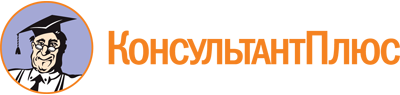 Указ Губернатора Кировской области от 07.06.2023 N 88
"О Совете по делам казачества при Губернаторе Кировской области"
(вместе с "Положением о Совете по делам казачества при Губернаторе Кировской области")Документ предоставлен КонсультантПлюс

www.consultant.ru

Дата сохранения: 05.11.2023
 7 июня 2023 годаN 88